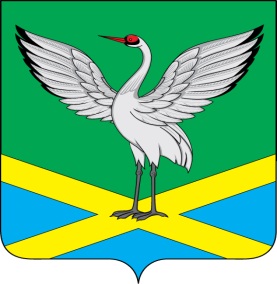 Совет городского поселения «Забайкальское» муниципального района «Забайкальский район»IV-го созываРЕШЕНИЕ пгт. Забайкальск« 18 » мая  2018 г.                                                                            № 112О внесении изменений и дополнений в решение Совета городского поселения «Забайкальское»  № 32 от 03.04.2013г  «О принятии Положения «О порядке организации и проведения публичных слушаний в городском поселении «Забайкальское»В целях приведения нормативно-правового акта в соответствии с Федеральным законом от 06.10.2003 № 131-ФЗ «Об общих принципах организации местного самоуправления в РФ»,   руководствуясь  статьей 27  Устава городского поселения «Забайкальское»,  Совет городского поселения «Забайкальское» решил:1. Внести изменения и дополнения в  решение Совета городского поселения «Забайкальское»  № 32 от 03.04.2013г  «О принятии Положения «О порядке организации и проведения публичных слушаний в городском поселении «Забайкальское»:1.1. Часть 2 статьи 3 Положения изложить в новой редакции:«2. На публичные слушания должны выноситься:1) проект устава муниципального образования, а также проект муниципального нормативного правового акта о внесении изменений и дополнений в данный устав, кроме случаев, когда в устав муниципального образования вносятся изменения в форме точного воспроизведения положений Конституции Российской Федерации, федеральных законов, конституции (устава) или законов субъекта Российской Федерации в целях приведения данного устава в соответствие с этими нормативными правовыми актами;2) проект местного бюджета и отчет о его исполнении;2.1) проект стратегии социально-экономического развития муниципального образования;3) вопросы о преобразовании муниципального образования, за исключением случаев, если в соответствии со статьей 13 Федерального закона № 131-ФЗ от 06.10.2003 «Об общих принципах организации местного самоуправления в Российской Федерации» для преобразования муниципального образования требуется получение согласия населения муниципального образования, выраженного путем голосования либо на сходах граждан.»1.2. Статью 3 Положения дополнить частями 3 и 4 следующего содержания:«3.  Порядок организации и проведения публичных слушаний по проектам и вопросам, указанным в части 2 настоящей статьи, определяется уставом муниципального образования и (или) нормативными правовыми актами представительного органа муниципального образования и должен предусматривать заблаговременное оповещение жителей муниципального образования о времени и месте проведения публичных слушаний, заблаговременное ознакомление с проектом муниципального правового акта, другие меры, обеспечивающие участие в публичных слушаниях жителей муниципального образования, опубликование (обнародование) результатов публичных слушаний, включая мотивированное обоснование принятых решений.4. По проектам генеральных планов, проектам правил землепользования и застройки, проектам планировки территории, проектам межевания территории, проектам правил благоустройства территорий, проектам, предусматривающим внесение изменений в один из указанных утвержденных документов, проектам решений о предоставлении разрешения на условно разрешенный вид использования земельного участка или объекта капитального строительства, проектам решений о предоставлении разрешения на отклонение от предельных параметров разрешенного строительства, реконструкции объектов капитального строительства, вопросам изменения одного вида разрешенного использования земельных участков и объектов капитального строительства на другой вид такого использования при отсутствии утвержденных правил землепользования и застройки проводятся общественные обсуждения или публичные слушания, порядок организации и проведения которых определяется уставом муниципального образования и (или) нормативным правовым актом представительного органа муниципального образования с учетом положений законодательства о градостроительной деятельности.» 2. Решение Совета городского поселения «Забайкальское» № 174 от 27.01.2016г  «О внесении  изменений в Положение «О порядке организации и проведения публичных слушаний в городском поселении «Забайкальское», принятое Решением Совета городского поселения «Забайкальское» от 03 апреля 2013 года № 32» признать утратившим силу.3. Опубликовать настоящее решение в информационном вестнике «Вести Забайкальска».Глава городского поселения  «Забайкальское» 	                О.Г. Ермолин